ประกาศเทศบาลตำบลหนองบัวโคกเรื่อง  มาตรการเผยแพร่ข้อมูลต่อสาธารณะ  		ด้วยรัฐบาลให้ความสำคัญกับการเปิดเผยข้อมูลข่าวสาร การอำนวยความสะดวกและตอบสนองความต้องการของประชาชน เพื่อให้เกิดการบริหารกิจการบ้านเมืองที่ดี เป็นประโยชน์สุขต่อประชาชน และเกิดความโปร่งใสในการดำเนินงานของหน่วยงานภาครัฐ ประกอบกับสำนักงานคณะกรรมการป้องกันและปราบปรามการทุจริตแห่งชาติ (สำนักงาน ป.ป.ช.) กำหนดแนวทางการประเมินคุณธรรมและความโปร่งใสในการดำเนินงานของหน่วยงานภาครัฐ (Integrity and Transparency Assessment - ITA) ให้เทศบาลกำหนดมาตรการในการเผยแพร่ข้อมูลต่อสาธารณะ เทศบาลตำบลหนองบัวโคก จึงมีมาตรการกำหนดแนวทางปฏิบัติ ดังนี้  		1. มาตรการเผยแพร่ข้อมูลต่อสาธารณะผ่านเว็บไซต์ของหน่วยงาน 		1.1 เผยแพร่ข้อมูลข่าวสารของหน่วยงานอย่างน้อยตาม มาตรา 7 พระราชบัญญัติข้อมูลข่าวสารของทางราชการ พ.ศ.2540 มาตรา 43 และมาตรา 44 พระราชกฤษฎีกาว่าด้วยหลักเกณฑ์และวิธีการบริหารกิจการบ้านเมืองที่ดี พ.ศ.2564 และไม่เผยแพร่ข้อมูลตาม มาตรา 14 และ 15 พระราชบัญญัติข้อมูลข่าวสารของราชการ พ.ศ.2540 		1.2 ปรับปรุงและพัฒนาเว็บไซต์ของหน่วยงานให้มีความทันสมัย เป็นปัจจุบัน โดยคำนึงถึงความเหมาะสมกับสถานการณ์ และความพร้อมของบุคลากร/ทรัพยากรในหน่วยงาน		1.3 เผยแพร่ข้อมูลข่าวสารตามแนวทางการประเมินคุณธรรมและความโปร่งใสในการดำเนินงานของหน่วยงานภาครัฐ		1.4 ให้ความสำคัญกับการคุ้มครองข้อมูลส่วนบุคคล การรักษาความมั่นคงปลอดภัยบนเว็บไซต์ 		2. แนวทางการเผยแพร่ข้อมูลข่าวสารต่อสาธารณะผ่านเว็บไซต์ของหน่วยงาน		2.1 ลักษณะ/ประเภทข้อมูลที่หน่วยงานต้องเผยแพร่ต่อสาธารณะ ได้แก่ 			(1) โครงสร้างและการจัดองค์กรในการดำเนินงาน
 			(2) สรุปอำนาจหน้าที่ที่สำคัญและวิธีดำเนินงาน			(3) สถานที่ติดต่อเพื่อขอรับข้อมูลข่าวสารหรือคำแนะนำในการติดต่อกับหน่วยงานของรัฐ			(4) กฎ ข้อบังคับ คำสั่ง หนังสือเวียน ระเบียบ แบบแผน และนโยบาย			(5) แผนงาน โครงการ  ความก้าวหน้าของการดำเนินงาน การใช้จ่ายงบประมาณ ผลผลิต/ผลลัพธ์ของโครงการ การประเมินผลการปฏิบัติงานของหน่วยงาน			(6) แผนการจัดซื้อจัดจ้างประจำปี
 			(7) อื่นๆตามความเหมาะสม		2.2 ระบุวิธีการ ขั้นตอนการดำเนินงาน ระบุเวลาการดำเนินการและผู้มีหน้าที่รับผิดชอบในการเผยแพร่ข้อมูลต่อสาธารณะอย่างชัดเจน- 2 -		3. กำหนดกลไกการกำกับติดตามการดำเนินงานเผยแพร่ข้อมูล โดยแต่งตั้งคณะทำงานหรือมอบหมายเจ้าหน้าที่ของหน่วยงานในการดูแลเว็บไซต์ เพื่อให้มีการดำเนินงานเผยแพร่ข้อมูลอย่างต่อเนื่องเป็นปัจจุบัน รายงานผลการดำเนินงาน สรุปปัญหาและอุปสรรคต่อหัวหน้าส่วนราชการ อาทิ จำนวนข่าวที่เผยแพร่ จำนวนผู้เข้าชมเว็บไซต์ของหน่วยงาน จำนวนผู้ขอข้อมูลหรือแสดงความคิดเห็นทางเว็บไซต์เป็นต้น      		จึงประกาศมาให้ทราบโดยทั่วกัน			ประกาศ    ณ   วันที่  2  ตุลาคม  พ.ศ. ๒๕๖1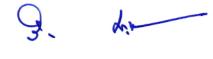                             (นายวิชัย   ประภากรแก้วรัตน์)                             นายกเทศมนตรีตำบลหนองบัวโคก